Законопроект о минимальном размере базовой ставки заработной платы педагогов отправлен на доработку.Печать 23 января в Москве состоялось заседание Комитета Государственной думы по труду, социальной политике и делам ветеранов. В заседании приняли участие представители Общероссийского Профсоюза образования. На заседании, среди прочих, был рассмотрен вопрос о проекте федерального закона № 600116-7 "О внесении изменения в главу 52 Трудового кодекса Российской Федерации в части установления минимального размера базовой ставки заработной платы педагогических работников общеобразовательных организаций", внесённого депутатами Государственной Думы Российской Федерации Олегом Смолиным, Иваном Мельниковым, Верой Ганзя и другими.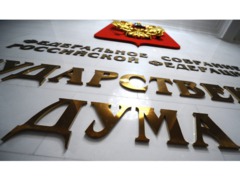 Законопроектом предлагалось, чтобы размер базовой ставки заработной платы педагогических работников общеобразовательных организаций был не менее двукратного минимального размера оплаты труда, установленного в соответствующем субъекте Российской Федерации.Рассмотрев указанный проект федерального закона, Комитет Государственной думы по труду, социальной политике и делам ветеранов принял решение признать с учётом мнения Правового управления аппарата Госдумы России законопроект не соответствующим требованиям статьи 104 Конституции Российской Федерации и статьи 105 Регламента Государственной Думы Российской Федерации (отсутствует заключение Правительства Российской Федерации).В соответствии с частью 31 статьи 107 Регламента Госдумы России законопроект возвращён субъектам права законодательной инициативы в связи с его несоответствием требованиям статьи 104 Конституции Российской Федерации и статьи 105 Регламента Государственной Думы Российской Федерации для выполнения указанных требований.